Database Systems for Analytics 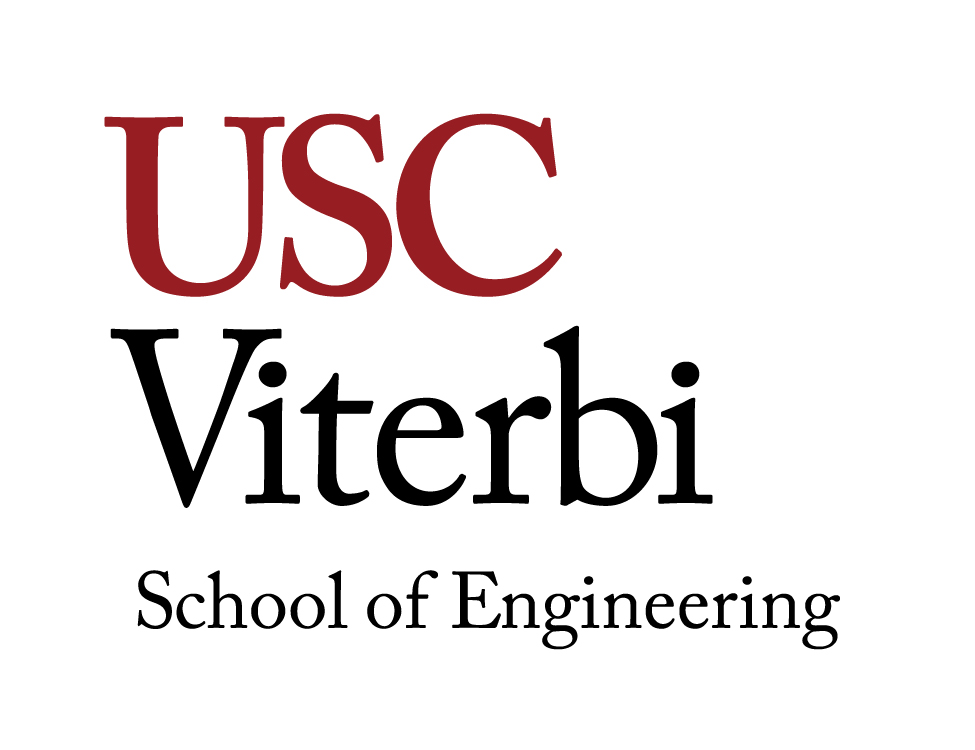 ITP 250 - 32066 (2 Units) – Spring 2018Course DescriptionConcepts in modeling data for analytic applications. Designing and implementing robust databases. Querying databases to extract business intelligence. New trends in databases.ObjectivesTo prepare students to model and build databases. Upon completion of the course, student will be able to:Model data using Entity-Relationship modelPerform Normalization to 3rd Normal FormDesign real world databasesUse Structured Query Language (SQL) to build and query databasesDescribe the importance of Business IntelligenceEnumerate the differences between SQL and NoSQL databases, and between row and column stored databases.Build and query NoSQL databasesPrerequisitesNoneLectures and LabWednesdays 5:00PM to 7:50PM in TTH 210InstructorNaz NageerEmail: Nageer@usc.eduOffice Hours: Wednesdays 3:00PM to 4:50PM in OHE 330C / Bluejeans Online on requestTeaching AssistantCole Jones  -  colecjon@usc.eduWebsiteblackboard.usc.eduCourse readings and assignments will be posted on Blackboard. Students should check for materials, deadlines, announcements regularly on Blackboard.TextbookNoneSoftwareStudents can use their own computers or login to the Viterbi Virtual Lab. The software will be provisioned through the Viterbi Virtual Lab. Specifically, you will be usingMicrosoft AccessMySQL and MySQL WorkbenchMongoDBFinal ProjectThere will be one final project that will be team based. Teams of 2-4 students will be formed. This is a comprehensive project deriving from all topics discussed during the semester.GradingThe weight of the graded material during the semester is listed below:Homework		25%Final Project		15%Midterm Exam		30%Final Exam		30%The following grading scale will be used to determine your letter grade:		A	100-95		A-	95-92		B+	92-89		B	89-86		B-	86-83		C+	83-80		C	80-77		C-	77-74		D+	74-71		D	71-68	D-     68-65		      F	65 or belowPoliciesExamsThe use of mobile devices, books, notes or computers is not be permitted during the exam.No make-up exams will be offered except for documented medical or family emergencies.HomeworkStudents are encouraged to work with their classmates. However, students must turn in their own original work.Late homework submissions will be subject to a late penalty. The penalty is 25% per day. No assignments will be accepted later than four days from the due date.Incomplete and Missing GradesExcerpts for this section have been taken from the University Grading Handbook, located at http://www.usc.edu/dept/ARR/grades/gradinghandbook/index.html. Please see the link for more details on this and any other grading concerns.A grade of Missing Grade (MG) “should only be assigned in unique or unusual situations… for those cases in which a student does not complete work for the course before the semester ends.  All missing grades must be resolved by the instructor through the Correction of Grade Process.  One calendar year is allowed to resolve a MG.  If an MG is not resolved [within] one year the grade is changed to [Unofficial Withdrawal] UW and will be calculated into the grade point average a zero grade points.A grade of Incomplete (IN) “is assigned when work is no completed because of documented illness or other ‘emergency’ occurring after the twelfth week of the semester (or 12th week equivalency for any course scheduled for less than 15 weeks).”Students with DisabilitiesAny student requesting academic accommodations based on a disability is required to register with Disability Services and Programs (DSP) each semester. A letter of verification for approved accommodations can be obtained from DSP. Please be sure the letter is delivered to your course instructor (or TA) as early in the semester as possible.  If you need accommodations for an exam, the form needs to be given to the instructor at least two weeks before the exam.DSP is located in STU 301 and is open from 8:30am to 5:00pm, Monday through Friday.  Contact info:  213-740-0776 (Phone), 213-740-6948 (TDD only), 213-740-8216 (FAX), ability@usc.edu, http://sait.usc.edu/academicsupport/centerprograms/dsp/home_index.html.Statement on Academic Conduct and Support SystemsAcademic ConductPlagiarism – presenting someone else’s ideas as your own, either verbatim or recast in your own words – is a serious academic offense with serious consequences.  Please familiarize yourself with the discussion of plagiarism in SCampus in Section 11, Behavior Violating University Standardshttps://scampus.usc.edu/1100-behavior-violating-university-standards-and-appropriate-sanctions/.  Other forms of academic dishonesty are equally unacceptable.  See additional information in SCampus and university policies on scientific misconduct, http://policy.usc.edu/scientific-misconduct/.Discrimination, sexual assault, and harassment are not tolerated by the university.  You are encouraged to report any incidents to the Office of Equity and Diversity http://equity.usc.edu/ or to the Department of Public Safety http://capsnet.usc.edu/department/department-public-safety/online-forms/contact-us.  This is important for the safety whole USC community.  Another member of the university community – such as a friend, classmate, advisor, or faculty member – can help initiate the report, or can initiate the report on behalf of another person.  The Center for Women and Men http://www.usc.edu/student-affairs/cwm/ provides 24/7 confidential support, and the sexual assault resource center webpage sarc@usc.edu describes reporting options and other resources.Support SystemsA number of USC’s schools provide support for students who need help with scholarly writing.  Check with your advisor or program staff to find out more.  Students whose primary language is not English should check with the American Language Institute http://dornsife.usc.edu/ali, which sponsors courses and workshops specifically for international graduate students.  The Office of Disability Services and Programs http://sait.usc.edu/academicsupport/centerprograms/dsp/home_index.htmlprovides certification for students with disabilities and helps arrange the relevant accommodations.  If an officially  declared emergency makes travel to campus infeasible, USC Emergency Information http://emergency.usc.edu/will provide safety and other updates, including ways in which instruction will be continued by means of blackboard, teleconferencing, and other technology.Course OutlineWeek 1 – Jan 10IntroductionSyllabus ReviewBrief history of databases and their role in information systemsDifferent types of databases and their organizational contextSurvey of DBMSWeek 2 – Jan 17Data ModelingData modelsBusiness rulesRelational and entity-relationship modelingHomework 1 – Jan 26Week 3 – Jan 24Data Modeling (continued)Entities, attributes, relationshipsKeys: primary, foreign, candidate, surrogate, superMinimum and maximum cardinalityE-R model for modeling business situations Notation Methods / ToolsHomework 2 – Feb 2Week 4 – Jan 31NormalizationAnomalies and the need for normalizationNormal formsFirst, second, third normal formsDenormalizationConstraintsIndexesHomework 3 – Feb 9Week 5 – Feb 7Structured Query LanguageCreating a database using MySQLDDLDMLHomework 4 – Feb 16Week 6 – Feb 14Structured Query LanguageSELECT queriesHomework 5 – Feb 23Week 7 –  Feb 21Structured Query Language (continued)Querying multiple tablesDifference between SUB and JOIN for querying multiple tablesMidterm ReviewHomework 6 – Due Mar 9Week 8 – Feb 28Mid TermWeek 9 – Mar 7Structured Query Language (continued)SQL functionsAggregation/groupingAdvanced JOINsHomework 6 – Due Mar 22Week 10 – Mar 14Spring Break Week 11 – Mar 28Business Intelligence SystemsBusiness intelligenceData warehouses and data martsBusiness reporting and intelligenceData miningHomework 9 – Due Apr 6Week 13 – Apr 4Big Data AnalyticsBig dataHadoop Final Project – Due Apr 27Week 14 – Apr 11Big Data Analytics (continued)In-memory databasesNoSQLMongoDBWeek 15 – Apr 18Big Data Analytics (continued)MondoDB Aggregation FrameworkWeek 16 – Apr 25 Final Project and Final ReviewWeek 17 - May 2Final Exam – May 2 (4:30 – 6:30PM)